SITE OVERVIEW - GREENSITE OVERVIEW - GREENTown   TorquaySite NameFormer Palace Hotel, Babbacombe RoadHELAA Reference no. 21T006Approx. yield38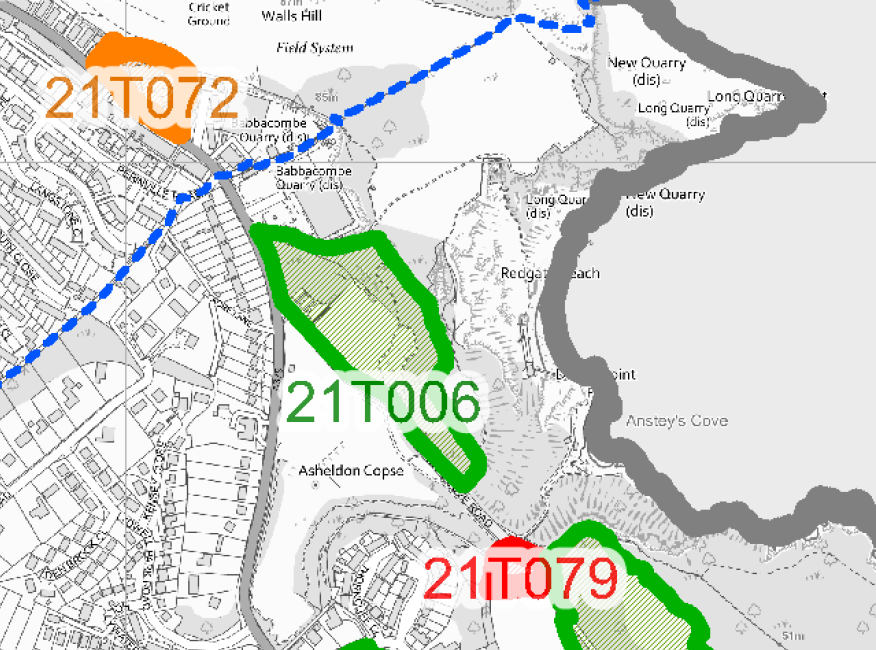 Suitable: How the principle of development is established The site has planning permission for 38 dwellinghouses – see P/2019/0716, as varied by P/2021/0181.Available: Any change in circumstances since principle established Yes, the site is still available. Demolition and groundworks are being carried out pursuant to the granting of P/2019/0716 and P/2021/0181 (which was submitted on 13 February 2021 and approved on 1 October 2021).Achievable Yes.Customer Reference no.Current useVacant/building site. THe site is being redeveloped for residential use.Site descriptionThe site comprises part of the grounds of the Former Palace Hotel on the northeastern side of Ansteys Cove Road which forms the southwestern boundary. The site previously hosted an ancillary building and tennis courts associated with the former hotel which have been demolished. The northeastern, northwestern, and southeastern edges of the site comprise of woodland.Total site area (ha) Approximately 3ha.AVAILABILITY ASSESSMENT Reasonable prospect of delivery (timescale):AVAILABILITY ASSESSMENT Reasonable prospect of delivery (timescale):The next 5 years38A 6-10 year periodAn 11-15 year periodLater than 15 years